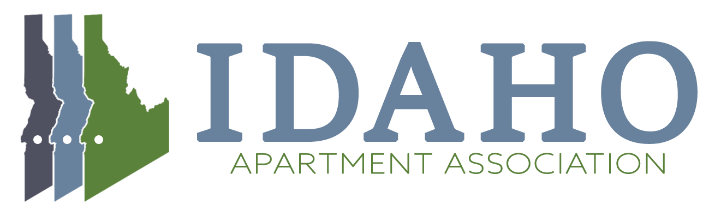 Membership Committee AgendaSeptember 16th, 2021  11:00 AMWelcome and IntroductionsMembership Recruitment Plan UpdateMembership Report as of August 31, 20212021 Fair Housing Conference and Tradeshow – October 27th, 2021 : This event has been postponed until April 20, 2022 and will be held at the Riverside Hotel in Boise.Additional BusinessNEXT MEETING:  October 21st, 2021 11 AM